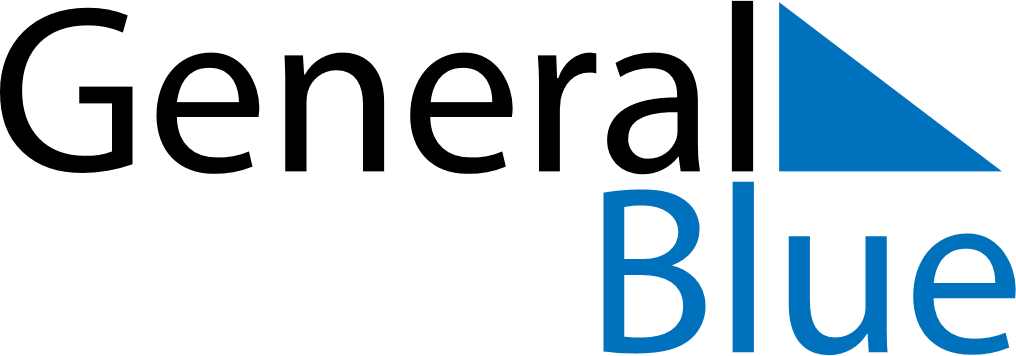 February 2024February 2024February 2024February 2024February 2024February 2024Superior, Arizona, United StatesSuperior, Arizona, United StatesSuperior, Arizona, United StatesSuperior, Arizona, United StatesSuperior, Arizona, United StatesSuperior, Arizona, United StatesSunday Monday Tuesday Wednesday Thursday Friday Saturday 1 2 3 Sunrise: 7:20 AM Sunset: 5:54 PM Daylight: 10 hours and 34 minutes. Sunrise: 7:20 AM Sunset: 5:55 PM Daylight: 10 hours and 35 minutes. Sunrise: 7:19 AM Sunset: 5:56 PM Daylight: 10 hours and 37 minutes. 4 5 6 7 8 9 10 Sunrise: 7:18 AM Sunset: 5:57 PM Daylight: 10 hours and 39 minutes. Sunrise: 7:17 AM Sunset: 5:58 PM Daylight: 10 hours and 40 minutes. Sunrise: 7:17 AM Sunset: 5:59 PM Daylight: 10 hours and 42 minutes. Sunrise: 7:16 AM Sunset: 6:00 PM Daylight: 10 hours and 44 minutes. Sunrise: 7:15 AM Sunset: 6:01 PM Daylight: 10 hours and 46 minutes. Sunrise: 7:14 AM Sunset: 6:02 PM Daylight: 10 hours and 47 minutes. Sunrise: 7:13 AM Sunset: 6:03 PM Daylight: 10 hours and 49 minutes. 11 12 13 14 15 16 17 Sunrise: 7:12 AM Sunset: 6:04 PM Daylight: 10 hours and 51 minutes. Sunrise: 7:11 AM Sunset: 6:05 PM Daylight: 10 hours and 53 minutes. Sunrise: 7:11 AM Sunset: 6:06 PM Daylight: 10 hours and 55 minutes. Sunrise: 7:10 AM Sunset: 6:07 PM Daylight: 10 hours and 57 minutes. Sunrise: 7:09 AM Sunset: 6:08 PM Daylight: 10 hours and 58 minutes. Sunrise: 7:08 AM Sunset: 6:08 PM Daylight: 11 hours and 0 minutes. Sunrise: 7:07 AM Sunset: 6:09 PM Daylight: 11 hours and 2 minutes. 18 19 20 21 22 23 24 Sunrise: 7:06 AM Sunset: 6:10 PM Daylight: 11 hours and 4 minutes. Sunrise: 7:05 AM Sunset: 6:11 PM Daylight: 11 hours and 6 minutes. Sunrise: 7:03 AM Sunset: 6:12 PM Daylight: 11 hours and 8 minutes. Sunrise: 7:02 AM Sunset: 6:13 PM Daylight: 11 hours and 10 minutes. Sunrise: 7:01 AM Sunset: 6:14 PM Daylight: 11 hours and 12 minutes. Sunrise: 7:00 AM Sunset: 6:15 PM Daylight: 11 hours and 14 minutes. Sunrise: 6:59 AM Sunset: 6:15 PM Daylight: 11 hours and 16 minutes. 25 26 27 28 29 Sunrise: 6:58 AM Sunset: 6:16 PM Daylight: 11 hours and 18 minutes. Sunrise: 6:57 AM Sunset: 6:17 PM Daylight: 11 hours and 20 minutes. Sunrise: 6:56 AM Sunset: 6:18 PM Daylight: 11 hours and 22 minutes. Sunrise: 6:54 AM Sunset: 6:19 PM Daylight: 11 hours and 24 minutes. Sunrise: 6:53 AM Sunset: 6:20 PM Daylight: 11 hours and 26 minutes. 